ПОЯСНЮВАЛЬНА ЗАПИСКА№ ПЗН-44382 від 13.12.2022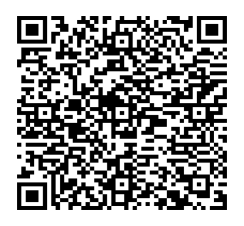 до проєкту рішення Київської міської ради: 
Про відмову МІНІСТЕРСТВУ ЗАКОРДОННИХ СПРАВ УКРАЇНИ в передачі в постійне користування земельної ділянки для експлуатації та обслуговування об'єктів транспортної інфраструктури та об'єктів дорожнього господарства (крім об'єктів дорожнього сервісу) на площі Михайлівській, 1 у Шевченківському районі міста КиєваЮридична особа:Відомості про земельну ділянку (кадастровий № 8000000000:91:018:0001).Обґрунтування прийняття рішення.Відповідно до статті 144 Конституції України, статей 9, 123 Земельного кодексу України та Порядку набуття прав на землю із земель комунальної власності у місті Києві, затвердженого рішенням Київської міської ради від 20.04.2017 № 241/2463, враховуючи правову позицію, викладену в постанові Верховного Суду від 31.03.2021 у справі № 803/1541/16 та рішення Конституційного Суду України від 12.07.2019 № 5-р(I)/2019, та від 16.04.2009 № 7-рп/2009 у справі № 1-9/2009 Департаментом земельних ресурсів виконавчого органу Київської міської ради (Київської міської державної адміністрації) розроблено проєкт рішення Київської міської ради.Мета прийняття рішення.Метою прийняття рішення є забезпечення дотримання вимог Земельного кодексу України.Особливі характеристики ділянки.Стан нормативно-правової бази у даній сфері правового регулювання.Загальні засади та порядок відмови у наданні дозволу на розроблення документації із землеустрою визначено статтями 9, 123 Земельного кодексу України.Фінансово-економічне обґрунтування.Реалізація рішення не потребує додаткових витрат міського бюджету.Прогноз соціально-економічних та інших наслідків прийняття рішення.Рішення не тягне за собою жодних соціально-економічних та інших наслідків.Доповідач: директор Департаменту земельних ресурсів Валентина ПЕЛИХ НазваМІНІСТЕРСТВО ЗАКОРДОННИХ СПРАВ УКРАЇНИ Перелік засновників (учасників)Відсутній Кінцевий бенефіціарний власник (контролер)Відсутній Клопотаннявід 22.08.2022 № 763903397Місце розташування (адреса):м. Київ, р-н Шевченківський, площа Михайлівська, 1Площа:0,4152 гаВид та термін користування:постійне користуванняКатегорія земель:землі промисловості, транспорту, електронних комунікацій, енергетики, оборони та іншого призначенняЦільове призначення:12.04 для розміщення та експлуатації будівель і споруд автомобільного транспорту та дорожнього господарства (для експлуатації та обслуговування об'єктів транспортної інфраструктури та об'єктів дорожнього господарства (крім об'єктів дорожнього сервісу))Нормативна грошова оцінка  (за попереднім розрахунком)14 612 284 грн 39 коп.*Наведені розрахунки нормативної грошової оцінки не є остаточними і будуть уточнені  відповідно до вимог чинного законодавства при оформленні права на земельну ділянку.*Наведені розрахунки нормативної грошової оцінки не є остаточними і будуть уточнені  відповідно до вимог чинного законодавства при оформленні права на земельну ділянку. Наявність будівель і споруд  на ділянці:Земельна ділянка вільна від забудови. Наявність ДПТ:Детальний план території відсутній. Функціональне призначення  згідно з Генпланом:Відповідно до Генерального плану міста Києва, затвердженого рішенням Київської міської ради                               від 28.03.2002 № 370/1804, земельна ділянка за функціональним призначенням належить до території вулиць та доріг. Правовий режим:Земельна ділянка належить до земель комунальної власності територіальної громади міста Києва. Розташування в зеленій зоні:Земельна ділянка не входить до зеленої зони. Інші особливості:   Міністерство закордонних справ України скориставшись нормами частини третьої статті 123 Земельного кодексу України  (в редакції станом на 27.03.2013 ) замовило  проект землеустрою щодо відведення земельної ділянки  для експлуатації та обслуговування об’єктів транспортної інфраструктури та об’єктів дорожнього сервісу) на площі Михайлівській,1 у Шевченківському районі міста Києва, повідомивши  про це Київську міську раду листом від17.10.2018 №213-17-930/3932.   Зазначаємо, що розроблений проект землеустрою не відповідає основним положенням застосування принципу «мовчазної згоди» на розроблення документації, а саме проєктне рішення щодо межі та площі земельної ділянки  не описано та не обґрунтовано, згідно  вимог статті 123 Земельного кодексу України, оскільки  згідно клопотання про надання дозволу на розробку проекту землеустрою (К-35565 від 21.08.2018) орієнтовна площа земельної ділянки 0,80 га, згідно із завданням на проєктування №ЗВП-7085 від 25.10.2018  орієнтовний розмір земельної ділянки 0,81 га.         Однак, згідно проєкту землеустрою, площа земельної ділянки складає 0,4152 га.  Про наміри щодо зміни меж та площі земельної ділянки  зацікавлена особа  не повідомляла.   Крім того, завдання на проєктування від 25.10.2018              № ЗВП-7085 надавалося для проєктної організації – приватне акціонерне товариство «Інститут землевпорядних технологій», яка взяла на себе послуги з виконання розробки проекту землеустрою на підставі договору від 19.10.2018 №18-10. Зазначений договір є складовою набуття права застосування замовником  принципу  «мовчазної згоди» та був однією з підстав для розроблення проєкту , згідно частини третьої статті 123 Земельного кодексу України.   Однак, роботи  зі  складання  проекту землеустрою  в терміни, передбачені  пунктом «г» частини другої статті 28 Закону України  «Про землеустрій» та цим договором, розробником не виконані. До того ж, проєкт землеустрою щодо відведення земельної ділянки розроблений на підставі іншого договору  № 112 від 20.07.2020, укладеного з ТОВ «КП ІНВЕСТИЦІЇ ТА КОНСАЛТИНГ»   є   порушенням   вимог   частини   третьої Інші особливості:статті 123 Земельного кодексу України, оскільки  завдання на проектування не відповідає землевпорядній документації   Водночас, відповідно до рішення Київської міської ради від 26.06.2007 №930/1591 «Про вдосконалення паркування автотранспорту в м. Києві», комунальне підприємство виконавчого органу Київської міської ради (Київської міської державної адміністрації) «Київтранспарксервіс» (далі - КП «Київтранспарксервіс») визначене єдиним оператором з паркування транспортних засобів.   КП «Київтранспарксервіс» звернулося з клопотанням від 15.11.2022 про надання дозволу на розроблення проєкту землеустрою щодо відведення земельної ділянки для розміщення об’єктів транспортної, енергетичної інфраструктури та об’єктів дорожнього господарства (крім об’єктів дорожнього сервісу) на площі Михайлівській у Шевченківському районі міста Києва (справа 201632903), за результатом розгляду якого Департаментом земельних ресурсів підготовлено проєкт рішення про надання дозволу на розроблення проєкту землеустрою.     Конституційний Суд України у рішенні від 16.04.2009                    № 7-рп/2009 у справі № 1-9/2009, зазначив, що органи місцевого самоврядування, здійснюючи владу і самостійно вирішуючи питання місцевого значення, віднесені законом до їх компетенції, приймають рішення, які є обов'язковими до виконання на відповідній території. Такі ж положення закріплені у статті 4 Європейської хартії місцевого самоврядування, відповідно до якої головні повноваження і функції органів місцевого самоврядування визначаються конституцією або законом; органи місцевого самоврядування в межах закону мають повне право вільно вирішувати будь-яке питання, яке не вилучене із сфери їхньої компетенції і вирішення якого не доручене жодному іншому органу.   Відповідно до частини другої статті 123 Земельного кодексу України особи, зацікавлені в одержанні у користування земельної ділянки із земель державної або комунальної власності за проєктом землеустрою щодо її відведення, звертаються з клопотанням про надання дозволу на його розробку до відповідного органу виконавчої влади або органу місцевого самоврядування.Частиною третьою цієї ж статті передбачено, що принцип «мовчазної згоди» застосовується виключно для тих випадків, коли зацікавленій особі належить право власності на об'єкт нерухомості (жилий будинок, іншу будівлю, споруду), розташований на такій земельній ділянці.Згідно з частиною п’ятою статті 13 Закону України «Про судоустрій і статус суддів» висновки щодо застосування норм права, викладені у постановах Верховного Суду, є обов’язковими для всіх суб’єктів владних повноважень, які застосовують у своїй діяльності нормативно-правовий акт, що містить відповідну норму права.   Так, Верховний Суд у постанові від 31.03.2021 у справі                              № 803/1541/16 встановив, що у Рішенні від 09.02.1999 №1-рп/99 Конституційний Суд України зазначив, що у регулюванні суспільних відносин застосовуються різні способи дії в часі нормативно-правових актів. Перехід від однієї форми регулювання суспільних відносин до іншої може здійснюватися негайно (безпосередня дія), шляхом перехідного періоду (ультраактивна форма) і шляхом зворотної дії (ретроактивна форма).   У рішенні Конституційного Суду України  від 12.07.2019 № 5-р(I)/2019 Конституційний Суд України висловив думку, що за змістом частини першої статті 58 Основного Закону України новий акт законодавства застосовується до тих правовідносин, які виникли після набрання ним чинності, якщо правовідносини тривалі і виникли до ухвалення акта законодавства та продовжують існувати після його ухвалення, то нове нормативне регулювання застосовується з дня набрання ним чинності або з дня, встановленого цим нормативно-правовим актом, але не раніше дня його офіційного опублікування.      Земельна ділянка розташована в межах Центрального історичного ареалу м. Києва, в архітектурній охоронній зоні, на території пам’ятки археології національного значення «Культурний шар «Міста Ярослава» (постанова Кабінету Міністрів України від 03.09.2009 № 928, охоронний № 260028-Н), на території буферної зони об’єкту Всесвітньої спадщини ЮНЕСКО «Київ: Собор Святої Софії і прилеглі монастирські споруди, Києво-Печерська лавра» (наказ Міністерства культури, молоді та спорту України від 31.01.2020 №412).   Зважаючи на положення статей 9, 122 Земельного кодексу України та пункту 34 частини першої статті 26 Закону України «Про місцеве самоврядування в Україні» (щодо обов’язковості розгляду питань землекористування на пленарних засіданнях) вказаний проєкт рішення направляється для подальшого розгляду Київською міською радою.Директор Департаменту земельних ресурсівВалентина ПЕЛИХ